Literacy Book OverviewYear 3Year 3Year 3Year 3Year 3Year 3Autumn TermAutumn TermSpring TermSpring TermSummer TermSummer Term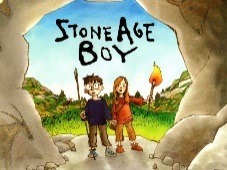 Stone Age Boy by Satoshi Kitamura 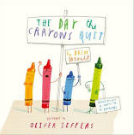 The Day the Crayons Quit by Oliver Jeffers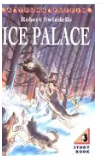 Ice PalaceRobert Swindells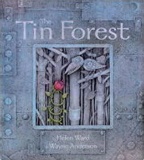 Tin ForestHelen WardAlice in Wonderland 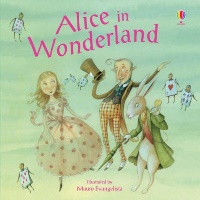 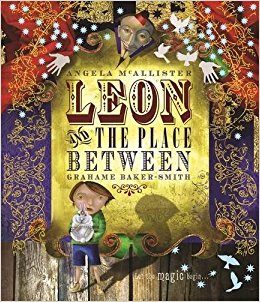 Leon and The Place Between by Grahame Barker Smith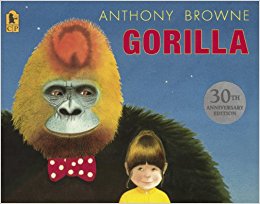 Gorilla by Anthony Browne 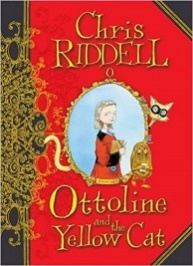 Ottoline and the Yellow Cat by Chris Riddle 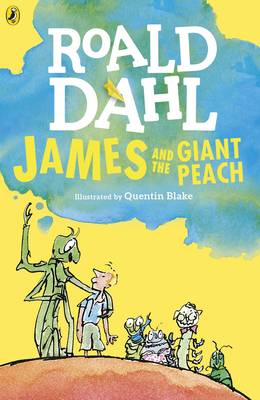 James and the Giant Peach by Roald DahlYear 4Year 4Year 4Year 4Year 4Year 4Autumn TermAutumn TermSpring TermSpring TermSummer TermSummer Term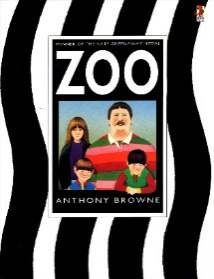 Zoo by Anthony Browne Hansel and Gretel by Neil Gaiman 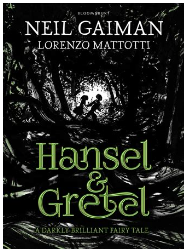 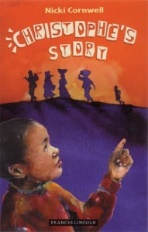 Christophe’s Story by Nicki Cornwell 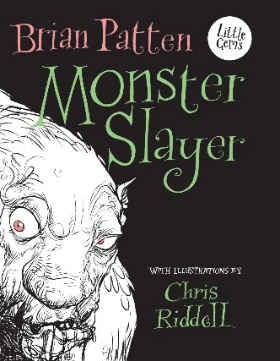 Monster Slayer by Brian Patten 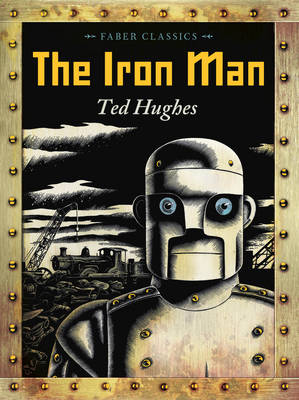 The Iron Man by Ted Hughes 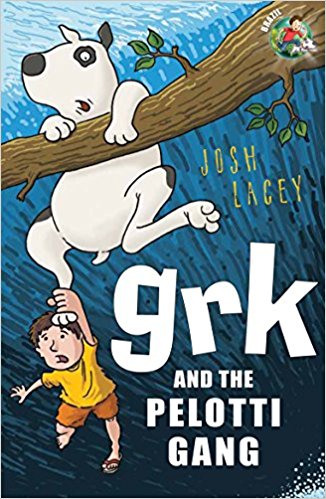  Grk and the Pelotti Gang by Josh LaceyHow to Train Your Dragon by Cressida Cowell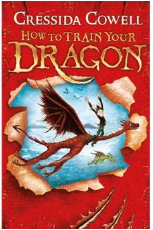 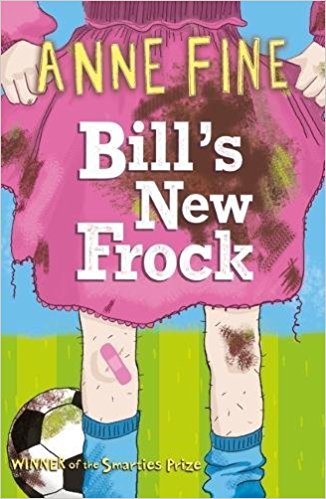 Bill’s New Frock by Anne Fine 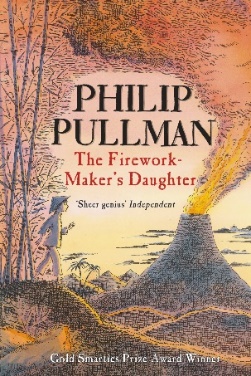 The Firework Maker’s Daughter by Philip Pullman 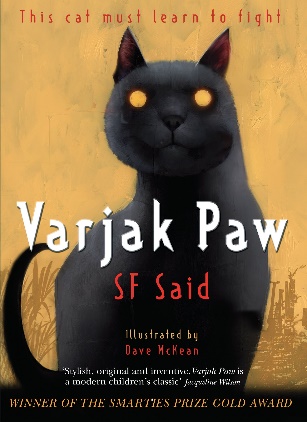 Varjak Paw by       SF Said Year 5Year 5Year 5Year 5Year 5Year 5Autumn TermAutumn TermSpring TermSpring TermSummer TermSummer TermThe Day of Ahmed’s Secret by Florence Parry Heide and  Judith Heide Gilliland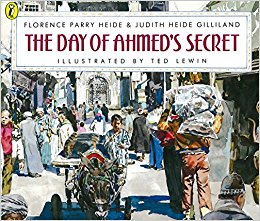 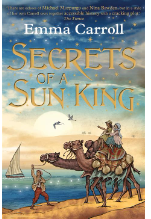 Secrets of a Sun King by Emma CarrollKaspar Prince of Cats by Michael Morpurgo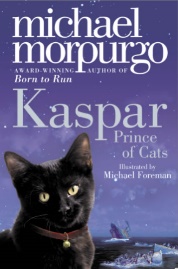 Sir Gawain and the Loathly Lady by Selina Hastings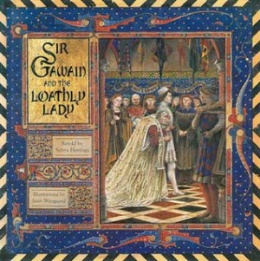 The Highwayman Narrative Poem by Alfred Noyes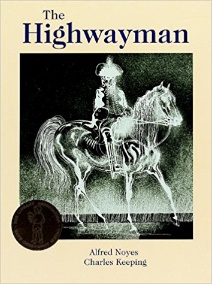 Journey to Jo’burg by Beverley Naidoo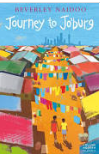 Holes by Louis Sachar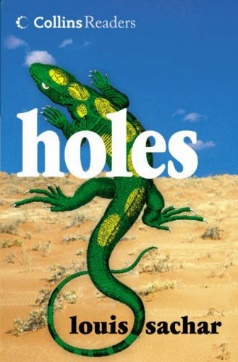 Clockwork by Philip Pullman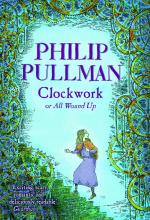 Year 6Year 6Year 6Year 6Year 6Year 6Autumn TermAutumn TermSpring TermSpring TermSummer TermSummer Term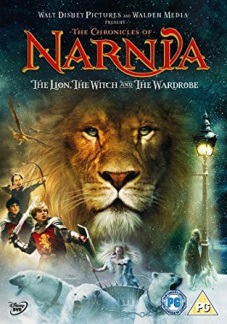 The Lion, The Witch and The Wardrobe – C.S. Lewis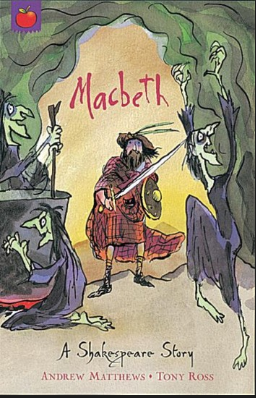 Macbeth – A Shakespeare Story by Andrew Matthews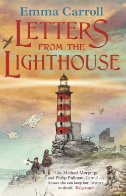 Letters from the Lighthouse by Emma Carroll.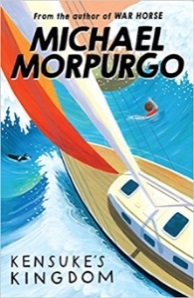 Kensuke’s Kingdom – Michael Morpurgo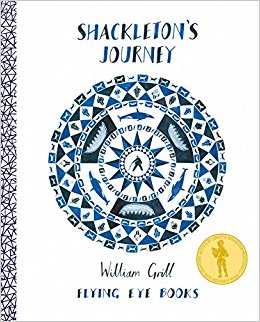 Shackleton’s Journey – William Gil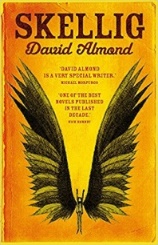 Skellig – David Almond and William Blake poetry 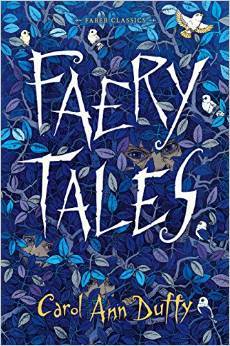 Faery Tales by Carol-Ann Duffy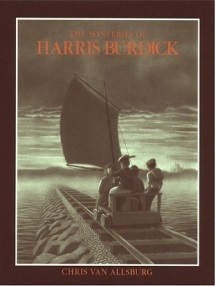 The Tales of Harris Burdick – Chris Van AllsbergLiteracy Shed suspense stories 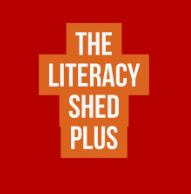 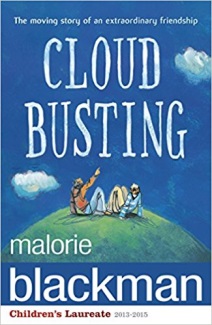 Cloud Busting – Malorie Blackman